Announcements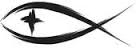 Meetings & EventsTue., Aug. 15th to Sat., Aug. 19th										Manistee County FairFriday, August 18th														SWAT 7pmSaturday, August 19th													Helmi’s Birthday Party 2pmWednesday, August 23rd												Council 7pmPLEASE LEAVE ATTENDANCE SHEETS	Please remember to fill out the attendance sheet you will find in your bulletin and leave it on the pew when you leave today.  Even if you don’t use the attendance sheet, please leave it on the pew and the elders will collect them after the service.  The blank sheets will be reused.HAPPY BIRTHDAY HELMI	This Saturday, August 19th at 2pm, Helmi’s family and SWAT will be hosting a luncheon to celebrate Helmi Schimke’s 100th Birthday.  Stop in and see her display of paintings, sculptures, and stained glass on Saturday.  If you would like to attend the meal or help with this wonderful celebration of a life that has been long and joyfully lived, please RSVP Becky Kline 231-889-4690 or Pam Richardson 313-247-1719.EVANGELISM HELPERS	Evangelism is going to have a table at the County Fair with free materials to hand out and a special “donut game” to be played by customers.  We would like to have 2 people at each event to encourage people to try the game and take some materials.  If you could be a helper for a few hours at any time this week for the Manistee County Fair, please sign up on the sheet on the ledge or contact Kathi McNeil (231-299-4640) or Jan Chandler (231-735-1610).  Any help, even just for an hour, is appreciated.AUGUST BIRTHDAYS & ANNIVERSARIESHelmi Schimke’s Birthday							August 21stPastor & Jessica Sherry’s Anniversary			August 21stDONUT FOR THE FAIR	We will be getting the donut wagon cleaned and re-supplied after church today so we can move it to the Manistee County Fair which begins Tuesday, August 15th and runs through Saturday, August 19th.  There are many days to serve and we have sign-up sheets on the ledge for the Fair.SCHOLARSHIP APPLICATIONS	We are approaching the start of another school year both locally and for college bound students.  The Endowment Board has money available for scholarships.  Applications are on the ledge near the church entrance.  Please pick up a scholarship application and return it by September 30th.MISSING MEETING MINUTES	We have a mystery you can help solve.  We are in need of copies of Council and Voters Meeting Minutes from the years 2000, 2001, and 2002.  Many of you have been involved in this congregation for decades.  If you look in your own paperwork from various church meetings, you might be able to locate some of these records.  If you come across any of these records, please let Scott know or drop them off at church.  Thanks for your assistance.SERVING THIS MONTH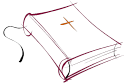 Greeters: Bob & Jan HilliardAltar Guild: Rodney & Jerilyn SchimkeSERVING TODAY						SERVING NEXT WEEK 8/20/2023Pastor:  Rev. Jacob Sherry				Pastor:  Rev. Jacob SherryElder:  Dennis Wickstrom					Elder:  George KahlAccomp:  William Bankstahl				Accomp:  William BankstahlAcolyte:  Aleah Blackmore				Acolyte:  Sarah & Leah SherryReader:  Diane Hanson					Reader:  Kathy SchoedelATTENDANCE: 8/6/2023WORSHIP: 58							BIBLE STUDY: 0FIRST FRUITS TRACKER WEEK ENDING:  8/6/2023Offering Receipts:		$1,999.00			YTD Budget Receipts:	$89,148.25Weekly Budget Needs:	$2,954.57			YTD Budget Needs:		$94,546.24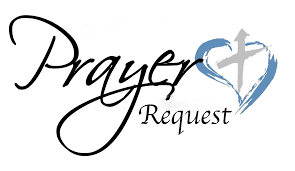 Special PrayersBill Bankstahl								Lavonne Miller						Steve SchimkeLois Bentley								Jim Poellet								Phyllis SchramskiBill Erickson								Shirley Poellet							Terri VertalkaScott GillPrayers for Our MilitaryCapt. Tim Brandt at Madigan Medical Center, Fort Lewis, WA, son of Bruce & Debbie BrandtAndrew Burch, Jr., grandson of John & Loree Sprawka.Alyssa & Trevor Eisenlohr siblings both with the U.S. Navy, friends of Janette & Fred MayJordan Fink, grandson of Bill and Lila FinkMark Granzotto with U.S. Navy in Bahrain, grandson of Rita MerkeyIan Nelson, nephew of Jack NelsonTyge Nelson & family, nephew of Jack NelsonDerek Sprawka, grandson of John & Loree SprawkaIf you wish to add someone’s name, please call or e-mail the church office.